Badmintonclub Merelbeke
Lidgelden 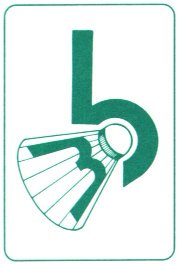 Individuele lidgelden* Leden reeds aangesloten bij Badminton Vlaanderen via een andere club hebben 15 € vermindering* Sociaal tarief, graag een seintje aan de voorzitter* Tip: vele mutualiteiten geven een sportvoordeelGezinstarief (voor gezinsleden wonend onder hetzelfde dak)MaandT.e.m. 17 jaarVanaf 18 jaarAugustus55 €75 €September55 €75 €Oktober55 €75 €November55 €75 €December50 €65 €Januari45 €55 €Februari40 €45 €Maart35 €35 €April25 €25 €Mei15 €15 €JuniGratis (zonder verzekering)Gratis (zonder verzekering)+ 18 jaarT.e.m. 17 jaarLidgeldLidgeld03130 €55 + 55 + 2004150 €55 + 55 + 20 + 2012150 €75 + 55 + 2013170 €75 + 55 + 20 + 2014190 €75 + 55 + 20 + 20 + 2021170 €75 + 75 + 2022190 €75 + 75 + 20 + 2023210 €75 + 75 + 20 + 20 + 2024230 €75 + 75 + 20 + 20 + 20 + 20